ПРОЄКТУКРАЇНАПЕРЕГІНСЬКА СЕЛИЩНА РАДАВосьме демократичне скликання  Тридцята сесіяР І Ш Е Н Н Явід _________ 2023 № _________ /2023смт. ПерегінськеПро надання дозволу на передачу матеріалів.Відповідно до Закону України «Про передачу об’єктів права державної та комунальної власності», керуючись статтями 25, 26, 60 Закону України «Про місцеве самоврядування в Україні», селищна рада ВИРІШИЛА:Дозволити  відділу культури Перегінської селищної ради передати безоплатно  листи нержавіючі з напиленням  церкві Святого Юди Тадея смт. Перегінське, що зазначені в додатку 1, що додається до цього рішення.Начальнику відділу культури Перегінської селищної ради  Худик Світлані Богданівні оформити відповідні документи на передачу  нержавіючих листів з напиленням.Контроль за виконанням даного рішення покласти на начальника відділу культури Перегінської селищної ради Худик С.Б. та на комісію з питань промисловості, підприємництва, інфраструктури, транспорту та житлово-комунального господарства (Федірко М.В.).Селищний голова							Ірина ЛЮКЛЯНДодаток № 1до рішення №___________ /2023сесії селищної ради VIІІ скликання від_________ 2023 р.Перелік матеріалів Відділу культури Перегінської селищної ради, які передаються до церкви Святого Юди Тадея смт. Перегінське№ п/пНайменування КількістьВартість, грн.1Лист нержавіючий з напиленням 2000х1000х0,4 мм5348972,00Разом5348972,00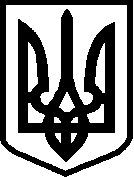 